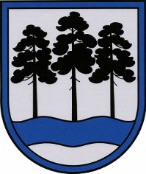 OGRES  NOVADA  PAŠVALDĪBAReģ.Nr.90000024455, Brīvības iela 33, Ogre, Ogres nov., LV-5001tālrunis 65071160, e-pasts: ogredome@ogresnovads.lv, www.ogresnovads.lv PAŠVALDĪBAS DOMES SĒDES PROTOKOLA IZRAKSTS  31.Par Ogres novada saukļa “Šeit dzimst leģendas” un suvenīru – dekoratīvie šķīvji – apstiprināšanuOgres novada pašvaldības dome 2023. gada 13.jūlijā pieņēma lēmumu “Par Ogres novada saukļa un novada suvenīru ieceres nodošanu sabiedrības viedokļa noskaidrošanai” (protokola izraksts Nr. 11, 2.) , saskaņā ar kuru tika organizētas konsultācijas ar Ogres novada iedzīvotājiem par ieceri Ogres novada jaunajam sauklim “Šeit dzimst leģendas” un novada suvenīriem – dekoratīvi šķīvji saskaņā ar minētā lēmuma 1. pielikumu, sabiedrības viedokļa noskaidrošanai nosakot rakstveida aptauju.Pašvaldība aptauju sabiedrības viedokļa noskaidrošanai organizēja laika posmā no 2023. gada 13. jūlija līdz 2023. gada 19. jūlija plkst.13.00, izmantojot gan interneta vietni www.visidati.lv, gan rakstveida aptaujas anketas.Aptaujas anketas drukātā veidā  pēc tās aizpildīšanas bija ievietojamas slēgtā aploksnē, bet slēgtā aploksne ar tajā ievietotu aptaujas anketu – aptaujai speciāli paredzētā, slēgtā kastē Ogres novada pašvaldības Klientu apkalpošanas centrā Brīvības ielā 33, Ogrē; Ogres novada pašvaldības administratīvajā teritorijā esošajos Valsts un pašvaldību vienotajos klientu apkalpošanas centros (VPVKAC): Ikšķilē, Peldu ielā 22, Ķegumā, Lāčplēša ielā 1, Lielvārdē, Raiņa ielā 11a, Birzgalē, Lindes ielā 2, Rembatē, Lielvārdes ielā 3, Tīnūžos, “Kraujās”; Ogres novada pagastu pārvaldēs.Pavisam kopā saņemtas 863 anketas, no tām elektroniskā veidā – 476 anketas, bet papīra veidā – 387 anketas. Atbilstoši Ogres novada pašvaldības domes 2023. gada 13. jūlija domes lēmumam (protokola izraksts Nr. 11, 2.) par derīgām atzītas pavisam kopā 742 anketas, bet nederīgas – 121 anketas (persona nebija identificējama, persona nebija deklarēta dzīvesvieta un tai nepieder nekustamais īpašums Ogres novada administratīvajā teritorijā).Ogres novada saukli “Šeit dzimst leģendas” atbalsta 603 respondenti, bet neatbalsta – 139 respondenti.Ogres novada suvenīru – dekoratīvie šķīvji, kur katrs no tiem ir stāstošs mākslas darbs, kas paver priekškaru uz bagātīgo Ogres novada kultūrvēstures mantojuma daļu – atbalsta 596 respondenti, bet neatbalsta – 146 respondenti.Atbilstoši Ogres novada pašvaldības domes 2023. gada 13. jūlija domes lēmuma (protokola izraksts Nr. 11, 2.) 8. punktam pēc sabiedrības viedokļa noskaidrošanas aptaujas rezultāti tiek iesniegti Ogres novada pašvaldības domei lēmuma pieņemšanai par ieceres Ogres novada saukļa “Šeit dzimst leģendas” un suvenīru – dekoratīvie šķīvji – apstiprināšanu, noraidīšanu vai uzdevuma precizēšanu.Ogres novada pašvaldības maksas pakalpojumu izcenojumu aprēķinu un atlīdzības noteikšanas komisija (turpmāk – komisija) iepazinās ar suvenīru – dekoratīvo šķīvju ar Ogres novadam raksturīgu tematiku izgatavošanas pakalpojuma izmaksām, izvērtēja pašvaldības administrēšanas izmaksas, kas attiecināmas uz suvenīru realizāciju un noteica Ogres novada suvenīra – dekoratīvo šķīvju ar Ogres novadam raksturīgu tematiku izcenojumus (komisijas 2023. gada 19. jūlija sēdes protokols Nr. 14).Ņemot vērā profesionālu speciālistu izstrādāto ieceri un tās pamatojumu, Ogres novada pašvaldības iedzīvotāju viedokli, Ogres novada Attīstības programmas (2022. – 2027.) Rīcības plāna rīcības virzienā RV 5.3. “Atpazīstamība” iekļautā uzdevuma U-13.1. “Īstenot mārketinga pasākumus, uzsverot novada augstvērtīgo dzīvesvidi, daudzveidīgo kultūras, sporta, rekreācijas un tūrisma piedāvājumu” 13.1.1.punktā “Mārketinga aktivitātes novada atpazīstamībai” noteiktos sasniedzamos rādītājus – izstrādāta jauna novada vizuālā identitāte un zīmolvedības un mārketinga stratēģija, regulāri izveidoti informatīvie materiāli dažādām mērķauditorijām, kā arī Ogres novada Ilgtspējīgas attīstības stratēģijas (2022. – 2034.) 5. punktā “Ekonomiskā specializācija” noteikto, pamatojoties uz Pašvaldību likuma 10. panta pirmās daļas 7. punktu, Ogres novada pašvaldības iekšējo noteikumu “Kārtība, kādā Ogres novada pašvaldības iestādes (aģentūras) plāno un uzskaita ieņēmumus no maksas pakalpojumiem un ar šo pakalpojumu sniegšanu saistītos izdevumus, kā arī izstrādā, pakalpojumu izcenojumu aprēķinus” un komisijas 2023. gada 19. jūlija protokolu Nr. 14,balsojot: ar 17 balsīm "Par" (Andris Krauja, Artūrs Mangulis, Dace Māliņa, Dace Veiliņa, Daiga Brante, Dainis Širovs, Dzirkstīte Žindiga, Egils Helmanis, Gints Sīviņš, Ilmārs Zemnieks, Jānis Kaijaks, Jānis Siliņš, Kaspars Bramanis, Pāvels Kotāns,  Raivis Ūzuls, Santa Ločmele, Valentīns Špēlis), "Pret" – 2 (Rūdolfs Kudļa, Toms Āboltiņš), "Atturas" – nav, Ogres novada pašvaldības dome NOLEMJ:Apstiprināt Ogres novada saukli “Šeit dzimst leģendas”.Noteikt, ka Ogres novada saukli “Šeit dzimst leģendas” var lietot atsevišķi vai kopā ar Ogres novada logotipu, izmantojot Ogres novada logotipam definētās pamatkrāsas, kā arī kopā ar Ogres novada pilsētu, pagastu, pilsētu un pagastu ģerboņiem, izmantojot konkrētā ģerboņa krāsas.Apstiprināt Ogres novada suvenīru – dekoratīvs šķīvis, kas no priekšējās puses ietver Ogres novada raksturojošu mākslas darba reprodukciju, bet no aizmugures – Ogres novada logotipu kopā ar Ogres novada saukli, informāciju par mākslas darba autoru, darba nosaukumu un, ja zināms, informāciju par mākslas darba gadu.Apstiprināt Ogres novada suvenīram – dekoratīvs šķīvis izcenojumu saskaņā ar šā lēmuma pielikumu.Kontroli par lēmuma izpildi uzdot pašvaldības izpilddirektoram.(Sēdes vadītāja,domes priekšsēdētāja E.Helmaņa paraksts)Ogrē, Brīvības ielā 33                   Nr.12 2023. gada 20. jūlijā